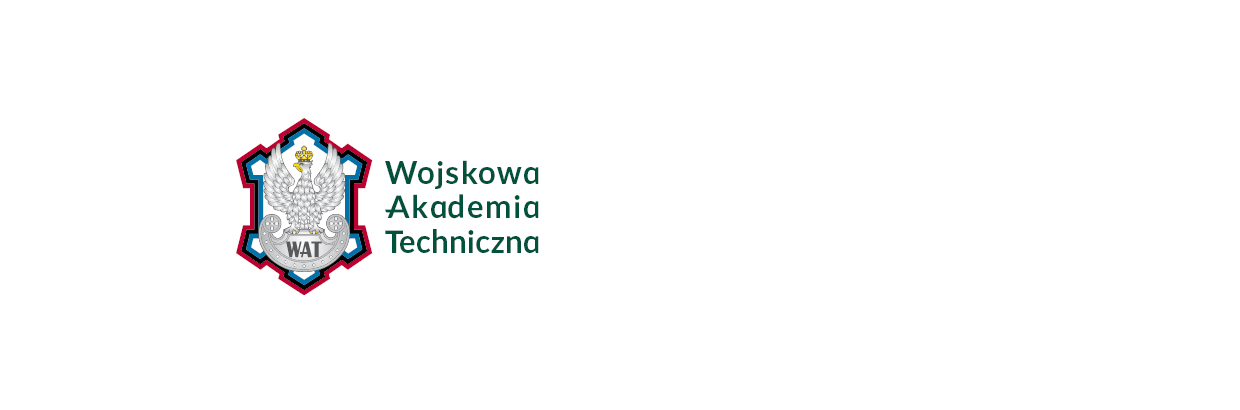 Warszawa, dnia 30.10.2018 r.www.wat.edu.pl 	Nr sprawy: 156/DIR/2018WYJAŚNIENIE Nr 1SPECYFIKACJI ISTOTNYCH WARUNKÓW ZAMÓWIENIADziałając na podstawie art. 38 ust. 1 ustawy z dnia 29 stycznia 2004r. – Prawo zamówień publicznych (Dz. U. z 2018 r. poz. 1986)  zawiadamia się, że w dniu 26.10.2018r. wpłynęło zapytanie o wyjaśnienie treści specyfikacji istotnych warunków zamówienia (SIWZ) na:„ADAPTACJA POMIESZCZEŃ BUDYNKU NR 64 NA POTRZEBY WARTOWNI
DLA KANDYDATÓW NA ŻOŁNIERZY ZAWODOWYCH 
W FORMULE ZAPROJEKTUJ I WYKONAJ”o treści:Pytanie 1: Wnioskuję o umożliwienie wystawiania co najmniej raz w miesiącu faktur częściowych za wykonane roboty oraz wystawiania faktur częściowych za  dostawy sprzętu 
i urządzeń. Faktury byłyby płatne w terminie 7-10 dni, Odpowiedź: Zamawiający informuje, że nie podziela wniosku Oferenta, wskazując, że fakturowanie za realizację przedmiotu umowy odbywać się będzie zgodnie z zapisami załącznika nr 5 do SIWZ tj.: Projektu umowy zawartych w § 3 ust. 3. Jednocześnie informujemy, że płatności za wynagrodzenie przedmiotu umowy realizowane będzie zgodnie 
z zapisami określonymi w § 3 ust. 9 Projektu Umowy.Pytanie 2: Wnioskuję o zmniejszenie kar umownych do 0,1% za każdy dzień opóźnienia. Łączna wysokość kar nie może przekroczyć 10% wartości umowy,Odpowiedź: Zamawiający informuje, że nie wyraża zgody na zmianę zapisu dotyczącego wysokości wymaganych kar umownych z 0,2% do 0,1%, wynagrodzenia umownego netto za każdy dzień opóźnienia oraz zmiany wysokości do kwoty 10% wartości umowy.Pytanie 3: Zmniejszenie wartości gwarancji należytego wykonania do 3% wartości umowy,Odpowiedź: Zamawiający informuje, że nie wyraża zgody na zmianę zapisu dotyczącego wysokości gwarancji należytego wykonania umowy do 3%. Jednocześnie informujemy, że wymóg zawarty w § 12 ust. 1 na poziomie 10% zabezpieczenia należytego wykonania umowy, pozostaje bez zmian.Pytanie 4: Możliwość wydłużenia terminu wykonania umowy z powodu: zmian projektowych, warunków atmosferycznych i technologicznych oraz  przerw wymaganych dla prawidłowego funkcjonowania Wydziału, Odpowiedź: Zamawiający informuje, że zmiany terminu realizacji przedmiotu umowy zostały określone w projekcie umowy stanowiącym załącznik nr 5 do SIWZ w § 2 ust. 6, 7, 8 i 9 oraz w pkt. 2.8. SIWZ. Jednocześnie informujemy, że na obecnym etapie nie widzimy podstaw do zmiany terminu realizacji zadania.Pytanie 5: Dołączenie do dokumentacji przetargowej przedmiarów w ath. lub. kst lub (ostatecznie).pdf.Odpowiedź: Zamawiający nie dysponuje przedmiarami robót bo nie jest to zadanie na realizację robót budowlanych i przypomina, że przedmiotowe postępowanie o udzielenie zamówienia publicznego, realizowane jest w formule „zaprojektuj i wykonaj”, zatem to na wybranym Wykonawcy będzie spoczywał obowiązek wykonania w ramach dokumentacji projektowej przedmiarów robót w formatach rozpoznawalnych przez Program Norma Pro – ath, kst. oraz pdf., a następnie przekazanie tych dokumentów Zamawiającemu.Pytanie 8: Podanie wartości netto lub brutto budżetu Zamawiającego na sfinansowanie przedmiotu postępowania.Odpowiedź: Zamawiający informuje, że na podstawie art. 86 ust. 3 Pzp. zamawiający poda tę kwotę  w dniu otwarcia ofert na przedmiotowe postępowanie.Pytanie 9: Wymagania oświadczeń Wykonawcy zamiast zaświadczeń z Urzędu Skarbowego, Zakładu Ubezpieczeń Społecznych i Krajowego Rejestru Karnego, Odpowiedź: Zamawiający informuje, że w niniejszym postępowaniu nie są wymagane zaświadczenia z ZUS, US i KRK. Wymagane dokumenty i oświadczenia są określone w SIWZ.Pytanie 10: Zrezygnowanie z obowiązku wniesienia wadium. Odpowiedź: Zamawiający informuje, że nie wyraża zgody na rezygnację z wniesienia wadium w przedmiotowym postepowaniu.Z upoważnienia:KIEROWNIK DZIAŁU ZAMÓWIEŃ PUBLICZNYCH		                                                    mgr IRENA ZAPAŁAtel.(AS) 261 83 99  80